Pešbus izjava otrociPešbus ima postaje in vozni red. Vodi ga 'voznik' in je sploh kot pravi šolski avtobus, le da se ne premika na kolesih, temveč z nogami. To je lahko veliko bolj zabavno, kot vožnja z avtom. Dobro je za okolje in zdravo za nas.Upošteval(a) bom pravila, ki veljajo za potnike Pešbusa:Starši nam zaupajo, da gremo v šolo s Pešbusom. Temu primerno se tudi obnašamo.Na postajo pridemo točno, ker Pešbus ne čaka.Hodimo v koloni po dva in dva, spredaj je voznik in zadaj sprevodnik, ki ju poslušamo.Na cesti upoštevamo prometne predpise in navodila voznika in sprevodnika.Hodimo po pločniku. Na cesto stopimo le, ko nam to dovoli voznik ali sprevodnik, tudi če je na semaforju zelena luč.Šolsko torbo nosimo na ramah in ne oviramo drugih potnikov.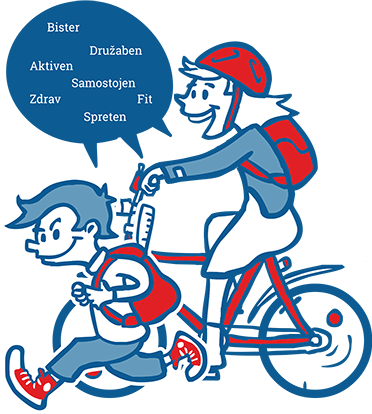 Ime in priimek: 	Razred: 	Podpis: 	